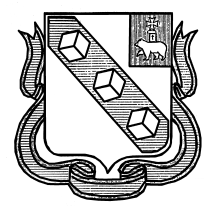 УПРАВЛЕНИЕ ОБРАЗОВАНИЯАдминистрации города  Березники                                                                                                                    Муниципальное автономное дошкольное образовательное учреждение
«Детский сад №3»ПРИКАЗО переходе на непосредственное полное применение федеральной
образовательной программы дошкольного образования    На основании Федерального закона от 24.09.2022 № 371-ФЗ «О внесении изменений в Федеральный закон "Об образовании в Российской Федерации" и статью 1 Федерального закона "Об обязательных требованиях в Российской Федерации"»ПРИКАЗЫВАЮ:1. Утвердить план-график по переходу к осуществлению образовательной деятельности с непосредственным полным применением федеральной образовательной программы дошкольного образования (далее – ФОП ДО) в МАДОУ «Детский сад № 3» (приложение).2. Создать рабочую группу по переходу к осуществлению образовательной деятельности с непосредственным полным применением ФОП ДО в МАДОУ «Детский сад № 3» (далее – рабочая группа) в следующем составе:3. Рабочей группе:- осуществлять свою деятельность по плану-графику, утвержденному настоящим приказом; - руководствоваться в своей деятельности федеральной образовательной программой дошкольного образования, действующим нормативными актами, разъяснениями Министерства просвещения РФ, органов государственной власти субъектов РФ и местного самоуправления в сфере образования;- при необходимости приглашать на заседания рабочей группы представителей администрации детского сада и педагогического совета;- решать иные вопросы, неурегулированные настоящим приказом и планом-графиком.4. Контроль исполнения приказа оставляю за собой.С приказом ознакомлены:План-график по переходу к осуществлению образовательной деятельности с непосредственным полным применением ФОП ДО                                                в МАДОУ «Детский сад № 3»14.03.2023 г.№ 28-одРуководитель рабочей группыЗаместитель заведующего по ВМР Сухова Ю.Л.Члены рабочей группыВоспитатель  - Шумилина В.В.Воспитатель  - Медведева В.В.                    Воспитатель  - Фотеева А.Н                                  Инструктор по физической культуре -    Кукшинова И.А.Заведующий                  Л.П.КосиковаЗаместитель заведующего по ВМР                                      Ю.Л,СуховаВоспитатель                                                        В.В,ШумилинаВоспитатель                                  В.В.МедведеваВоспитательА.Н.ФотееваИнструктор по физической культуреИ.А.КукшиноваПриложениек приказу МАДОУ «Детский сад № 3»от14.03.2023 г. № № 28-одМероприятиеСрокИсполнительРезультат1. Организационно–управленческое обеспечение1. Организационно–управленческое обеспечение1. Организационно–управленческое обеспечение1. Организационно–управленческое обеспечениеОзнакомление с Федеральной программой, размещенной на официальном сайте Минпросвещения России. Март 2023г.Заместитель заведующего по ВМРпедагогиОрганизовать и провести методические мероприятия, педагогические советы, посвященные вопросам подготовки к непосредственному применению ФОП ДОМарт ,  август 2023г.Рабочая группа, заведующийПротоколыПровести экспертизу локальных актов детского сада в сфере образования (на несоответствие требованиям ФОП ДО)Апрель 2023г.Заведующий Заместитель заведующего по ВМРОтчет и по необходимости проекты обновленных локальных актовПровести аудит образовательной программы детского сада на соответствие требованиям ФОП ДО в соответствии с методическими рекомендациями Минпросвещения по реализации ФОП ДОАпрельРабочая группаОтчетОзнакомление с методическими рекомендациями к реализации Федеральной программыАпрель 2023г.Заместитель заведующего по ВМРпедагогиИздать приказ об отмене ООП детского сада и непосредственном полном применении ФОП ДО при осуществлении воспитательно-образовательной деятельностиАвгуст 2023г.Руководитель рабочей группы, заведующийПриказИздать приказы об утверждении актуализированных в соответствии с требования ФОП ДО локальных актов детского сада в сфере образованияПо необходимостиРуководитель рабочей группы, заведующийПриказы2.Кадровое обеспечение2.Кадровое обеспечение2.Кадровое обеспечение2.Кадровое обеспечениеПроанализировать укомплектованность штата для обеспечения применения ФОП ДО. Выявление кадровых дефицитовМарт–май 2023г.ЗаведующийЗаместитель заведующего по ВМРАналитическая справкаПровести диагностику образовательных потребностей педагогических работников по вопросам перехода на полное применение ФОП ДОАпрель2023г.Рабочая группаСправка, график повышения квалификацииПроанализировать профессиональные затруднения педагогических работников по вопросам перехода на применение ФОП ДОАпрель  –август2023 г.Члены рабочей группы Опросные листы или отчетНаправить педагогических работников на обучение по программе повышения квалификации по вопросам применения ФОП ДОМай – август2023 г.Руководитель рабочей группы и заведующийПриказ, документы о повышении квалификацииУчастие педагогических работников в вебинарах по вопросам применения ФОП ДОАпрель – май 2023г.Заместитель заведующего по ВМР ПедагогиСертификаты3. Нормативно-правовое обеспечение3. Нормативно-правовое обеспечение3. Нормативно-правовое обеспечение3. Нормативно-правовое обеспечениеСформировать банк данных нормативно-правовых документов федерального, регионального, муниципального уровней, обеспечивающих внедрение ФОПМартРуководитель рабочей группыБанк данных нормативно-правовых документовИзучить документы федерального, регионального уровня, регламентирующих введение ФОПМартРабочая группаЛисты ознакомления с документами федерального, регионального уровня, регламентирующими введение ФОППровести экспертизу локальных актов детского сада в сфере образования на соответствие требованиям ФОП ДОАпрельРуководитель рабочей группыОтчет и по необходимости проекты обновленных локальных актовВнести изменения в программу развития образовательной организацииАвгустЗаведующий, руководитель рабочей группыПриказ о внесении изменений в программу развития образовательной организацииВнести изменения и дополнения в Устав образовательной организации (при необходимости)АвгустЗаведующийУстав образовательной организацииИздать приказ об утверждении новой ОП ДО в соответствии с ФОП ДО и использовании ее при осуществлении воспитательно-образовательной деятельностиАвгустРуководитель рабочей группы, заведующийПриказ4. Методическое обеспечение4. Методическое обеспечение4. Методическое обеспечение4. Методическое обеспечениеРазработать методические материалы по сопровождению реализации федеральной рабочей программы образованияАпрель–август2023 г.Члены рабочей группы (в рамках своей компетенции)Методические материалыРазработать методические материалы по сопровождению реализации федеральной рабочей программы воспитания и федерального календарного плана воспитательной работыАпрель–август2023 г.Члены рабочей группы (в рамках своей компетенции)Методические материалыРазработать методические материалы по сопровождению реализации программы коррекционно-развивающей работыАпрель–август 2023 г.Члены рабочей группы (в рамках своей компетенции)Методические материалыОбеспечить для педагогических работников консультационную помощь по вопросам применения ФОП ДОМай– август 2023г.Рабочая группаРекомендации, методические материалы и т. п.5. Информационное обеспечение5. Информационное обеспечение5. Информационное обеспечение5. Информационное обеспечениеПровести родительские собрания, посвященные применению ФОПМай, августВоспитатели группПротоколыОформить и регулярно обновлять информационный стенд по вопросам применения ФОП ДО в методическом кабинетеВ течение годаЗам. зав. по ВМРИнформационный стендРазместить ФОП ДО на сайте детского садаАвгуст Зам. зав. по ВМРИнформация на сайте